F O R M A T O E U R O P E O P E R I L C U R R I C U L U M V I T A E 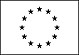 INFORMAZIONI PERSONALI SPECIALIZZAZIONE: Dall‟Ottobre 1991 al Novembre 1996 ha effettuato il tirocinio in Chirurgia Generale con la qualifica di "Assistente in formazione" presso la Clinica Chirurgica diretta dal Prof. C. U. Casciani, Ospedale S. Eugenio, Università di " Tor Vergata ", Roma. Presso questo Istituto ha conseguito la Specializzazione in Chirurgia Generale il 07.11.1996  con la votazione finale di 50/50 e lode. Durante questo periodo si è occupato principalmente della Chirurgia Epatica e della Chirurgia dei Trapianti di Fegato e Rene eseguendo come primo operatore diversi trapianti di Rene e prelievi d‟organo da donatore cadavere. Ospedaliera San Camillo - Forlanini. Trasferisce dall‟IFO il programma di trapianto di fegato presso questa nuova sede. Durante questo periodo sono stati eseguiti 60 trapianti di fegato con relativi prelievi di organi. Complessivamente il nostro centro ha eseguito 211 trapianti di fegato. Personalmente ha partecipato, in Italia e all‟estero, ad oltre 600 trapianti di fegato eseguendono diversi come primo operatore e numerosi come secondo operatore. Sviluppa l‟attività di chirurgia resettiva epatica. Durante questo periodo sono state eseguite 270 resezioni epatiche; circa 100 resezioni epatiche l‟anno. Complessivamente il nostro centro ha eseguito oltre 700 resezioni epatiche. Personalmente ha eseguito circa 100 resezioni epatiche come primo operatore ed il doppio come secondo operatore. Apre e sviluppa le attivià ambulatoriali di chirurgia epatica e dei trapianti di fegato: l‟ambulatorio nel 2009 ha eseguito più di 2500 visite specialistiche. Dal 2001 al presente si è anche interessato alla chirurgia addominale oncologica in particolare del colon, stomaco, pancreas e vie biliari ed alla chirurgia laparoscopica addominale eseguendo numerosi interventi come primo e secondo operatore. E‟ allegata al presente CV la casistica chirurgica personale relativa agli anni suddetti.  8) Con il Decreto Ministeriale del 2007, pubblicato sulla Gazzetta Ufficiale  della Repubblica Italiana, è autorizzato dal Ministero della Salute alle attività di Trapianto di Rene e Pancreas da donatore cadavere e vivente a scopo terapeutico. 9) Da Gennaio 2019 dirige la UOC di Chirurgia Epatobiliare e Trapianti d’Organo AO Cardarelli, Napoli, Italia.SOGGIORNI DI STUDIO E ADDESTRAMENTO PROFESSIONALE ALL’ESTERO: ha lavorato in qualità di  “Clinical Fellow“ presso la “Liver and Hepatobiliary unit“, diretta dal Prof P. McMaster, Queen Elizabeth Hospital, Birmingham, Inghilterra.  Presso questa divisione ha lavorato giorno per giorno nella corsia, partecipato direttamente ad interventi di chirurgia epato-biliare e generale, trapianti di fegato, di rene, di intestino e ad interventi di prelievo multiorgano eseguendo interventi chirurgici anche in prima persona. Durante lo stesso periodo, per dare un idea delle attività svolte, sono stati eseguiti 180 trapianti di fegato, 165 prelievi multiorgano, 94 trapianti di rene, 4 trapianti di intestino, 57 epatectomie e 42 interventi di Wipple.        	donatore specifico.  (project #97-279); Induzione della Tolleranza nel ratto dopo trapianto eterotopico di intestino usando un regime di pre-condizionamento basato sull'irradiazione del ricevente e su infusioni infusioni singole o multiple di midollo osseo donatore specifico. (project #97-279); Induzione della Tolleranza nel ratto dopo trapianto eterotopico di intestino usando un regime di pre-condizionamento basato sull'irradiazione a basse dosi e infusioni di midollo osseo donatore specifico depleto di cellule-T. (project #97-279); Il trapianto di sterno nel ratto pre-conditionato con irradiazione a dosi sub-letali e letali. (project #95-352); Correlazione tra apoptosi e rigetto dopo trapianto di intestino eterotopico nel ratto trattato con FK 506 e infusioni di midollo osseo donatore specifiche. (project #97279). Apoptosis e regetto – Apoptosis e malattie virali nel trapianto di intestino nell'uomo. Colorazione immunoistochimica con Fragment End Labeling (TdTFragELTM) of DNA (Oncogene Research Products, Cambridge, Massachusetts, USA). Maggio 2003 è stato visiting fellow presso la Divisione dei trapianti d'organo (Prof. SG Lee) of Asan Medical Center di Seoul - South Korea e la Divisione dei trapianti d'organo (Prof. Tanaka) dell' University Hospital of Kyoto - Japan. Durante questa visita ha effettuato un corso sulle tecniche chirurgiche dei "Trapianti di Fegato da donatori viventi e split livers". Maggio 2004 è stato visiting fellow presso il dipartimento di oncologia - Rambam Med Center, HAIFA, Israele. Ha partecipato in questa occasione ad una missione scientifica patrocinata dal Ministero degli Esteri e ad un Join Meeting conference relazionando su "Liver Transplantation for Neoplasms". Luglio 2004 ha partecipato al corso teorico-pratico della Novartis School on Advanced Surgical techniques in Liver Transplantation - Living Donor and Split Liver Transplantation ( Prof E. Broelsch). University of Essen - July 7 - 9, 2004. Marzo 2005 ha visitato la Divisione di Chirurgia Epatobiliare e dei trapianti di Fegato dell' Ospedale Beaujon - Parigi, diretta dal Prof J. Belghiti. Ha approfondito in tale occasione aspetti tecnici ed organizzativi delle resezioni epatiche e del trapianto di Fegato da donatore vivente. Giugno 2008 al presente è stato investigatore clinico responsabile per il proprio centro dello studio LOBSTER – Roche (non-iterventional, observational, multinational study to assess the effect on clinical outcomes of Cell Cept therapy in liver transplant patients). Transplantation in Italy: Final Step.  CORSI DI AGGIORNAMENTO TEORICI – PRATICI: Trattamento pre e post operatorio. Scuola Medica Ospedaliera di Roma e della Regione Lazio.  (dal 16/12/1992 al 5/7/1993) Anatomia Chirurgica. Scuola Medica Ospedaliera di Roma e della Regione Lazio.  (dal 16/12/1992 al 5/7/1993) Chirurgia del collo e della tiroide. Scuola Medica Ospedaliera di Roma e della Regione Lazio.  (dal 16/12/1992 al 5/7/1993) Tecniche e suture in chirurgia laparoscopica (60hrs). Laboratorio sperimentale Ethicon, Università di Medicina di Miami - Miami, FL, USA: Luglio - Ottobre 1998. Corso pratico on Veterinary applications using the CD-3500. Miami, FL, Usa: 10 Luglio 1998. Corso teorico-pratico di cura chirurgica della malattia emorroidaria. Roma, 1 Giugno 1999. Corso teorico pratico - Suture e sistemi di sintesi della cute. I.D.I.. Roma, 19-20 Gennaio 2001. Corso di aggiornamento in ecografia vascolare. Imperia, 1-3 Febbraio 2001. Corso: emocromtosi ereditaria clinica e laboratorio. Roma, 28 Nov. 2001. Corso di aggiornamento: Patologia chirurgica del fegato. Roma, 15 Ottobre 2003 I° Corso Total Mesorectal Excision. Chirurgia In diretta Colo-rettale: scuole a confronto.   	Campobasso, 24-25 Marzo 2003.  Corso teorico pratico sulle tecniche chirurgiche dei "Trapianti di Fegato da donatori viventi e split livers".  Maggio 2003 - (Prof. SG Lee) dell' Asan Medical Center di Seoul - South Korea e  (Prof. Tanaka) dell' University Hospital of Kyoto - Japan.  II° Corso Istituzionale SITILO Terapie Locoregionali. Roma, 26 Nov. 2003.  Corso teorico-pratico della Novartis School on Advanced Surgical techniques in Liver Transplantation - Living Donor and Split Liver Transplantation ( Prof E. Broelsch). University of Essen - July 7 - 9, 2004. Corso di formazione: Il registro di camera operatoria. Roma, 11 Maggio 2007. Corso teorico-pratico: Il ruolo delle biotecnologie per l‟emostasi nella chirurgia digestiva. Chirurgia resettiva epatica e trapianto di fegato. Relatore/Insegnante. Ospedale San Camillo, Roma – 9 Febbraio 2009. I° Corso di Aggiornamento in Chirurgia del Fegato. Relatore/Insegnante. Indicazioni alle resezioni epatiche e resezioni epatiche su fegato sano e cirrotico. Ospedale San Camillo, Roma – 23 - 24 Febbraio 2009. International Comprehensive Workshop: Advanced Hepatocellular Cancer (HCC): Steps Forward. Imaging, Diagnostic and Staging. Freyburg, Germany 8.11 July 2009. II° Corso di Aggiornamento in Chirurgia del Fegato Opena e Laparoscopica. Relatore/Insegnante. Indicazioni alle resezioni epatiche e resezioni epatiche su fegato sano e cirrotico. Ospedale San Camillo, Roma 22 Febbraio 2010. Fegato. Istituto Regina Elena. I. F. O.. Roma - 5 Marzo - 8 Aprile 2001. Argomenti: Storia dei trapianti d'organo - Normativa vigente - Indicazioni e controindicazioni - Il prelievo multiorgano - La terapia immunosoppressiva - Stato dell'arte.  Il donatore d'organo.Modalità e tecniche di prelievo.  Corso di aggiornamento per infermieri: Patologia chirurgica del fegato: diagnosi, resezione e trapianti. Istituto Regina Elena - I.F.O.. 15 Ottobre 2003. Roma. Corso di Formazione AIDS, III° modulo, Agenzia di Sanita Pubblica, Anno 2005. IRCSS Spallanzani, 19 Aprile 2005. Indicazioni e risultati del trapianto di fegato nei pazienti sieropositivi. Esperienza personale e revisione della letteraratura. Il trapianto di fegato e HIV. Seminario di Aggiornamento. San Camillo Trapianti 2007-2008: Esperienza e Innovazione. Roma, 6 Ottobre 2008. Quali possibili interazioni tra i centri trapianti romani.  Seminario di Aggiornamento su il trapianto di fegato. Roma, 12 Novembre 2008. Hotel Empire Palace. Resezione epatica e trapianto. Corso su: Il ruolo delle biotecnologie per l‟emostasi nella chirurgia digestiva. Roma , 9 Febbraio 2009. Ospedale San Camillo. Indicazioni alle resezioni epatiche: tumori primitivi e secondari. I° corso di aggiornamento in chirurgia epatica. Roma, 23-24 Febbraio 2009. Ospedale San Camillo. Resezione su fegato sano e fegato cirrotico.  I° corso di aggiornamento in chirurgia epatica. Roma, 23-24 Febbraio 2009. Ospedale San Camillo. 55° Corso di formazione AMSO su: Chirurgia e Trapianti. Roma, 25 Nov. 2002. 58° Corso di formazione AMSO su: Resezione epatica e trapianto. Roma 7 Dic. 2005. 57° Corso di formazione AMSO su: Resezione epatica e trapianto. Roma 2 Feb.. 2005. II° Corso di Aggiornamento in Chirurgia Epatica: open e laparoscopica.  Indicazioni alle resezioni epatiche e resezioni epatiche su fegato sano e cirrotico. Ospedale San Camillo, Roma – 22 Febbraio 2010. L‟impiego dei biomateriali nella chirurgia laparoscopica degli organi solidi: l‟impiego dei biomateriali nei trapianti. Ospedale San Camillo, Roma – 23 Aprile 2010. III° Corso di Aggiornamento in Chirurgia Epatica. Interventi chirurgici in diretta: Primo operatore su una Epatectomia Sinistra per metastasi epatica colo rettale. Relazione orale: Indicazioni alle resezioni epatiche e resezioni epatiche su fegato sano e cirrotico. Ospedale San Camillo, Roma – 19 Ottobre 2010. Corso teorico pratico di chirurgia epatica. Dalla anatomie alla imagerie, dalle conoscenze anatomiche a quelle radiologiche. Roma, 16 – 17 Giugno 2011. IV° corso teorico-pratico di chirurgia epatica. POIT – Azienda Ospedaliera San camillo-Forlanini –INMI Lazzaro Spallanzani.Roma 12 Aprile 2012. Consensus Conference on Outcome Measures in Liver Transplantation in Italy: Final Step. 24-25 Maggio 2013, Palermo Italia. In fede  Giovanni Vennarecci Autorizzazione al trattamento dei dati personali: “Ai sensi  e per effetto del D.Lgs. n. 196/2003 „Codice in materia di protezione dei dati personali e sensibili‟, autorizzo al trattamento dei dati e delle informazioni contenute nel curriculum vitae ai fini del procedimento ECM, consapevole che il CV verrà incluso nell'allegato all‟atto della validazione della richiesta di accreditamento, e che sarà visibile nella Banca Dati del sito ECM, accessibile a tutti gli utenti e tramite INTERNET (motori di ricerca). Autorizzo altresì il trattamento ai fini della trasmissione (successiva allo svolgimento dell‟evento formativo) alla Commissione Nazionale per la Formazione Continua Nome VENNARECCI GIOVANNI Amministrazione AO Cardarelli, Napoli, Italia. Telefono dell‟Ufficio  081 747 2372E-mail istituzionale giovanni.vennarecci@aocardarelli.it Nazionalità Italiana Data di nascita ESPERIENZA LAVORATIVA • Date (da – a) Gennaio 2019 - PRESENTE • Nome e indirizzo del datore di lavoro A.O. Cardarelli • Tipo di azienda o settore Sanità pubblica • Tipo di impiego Tempo pieno  • Principali mansioni e responsabilità ISTRUZIONE E FORMAZIONE • Principali mansioni e responsabilità ISTRUZIONE E FORMAZIONE Direttore UOC Chirurgia Epatobiliare e Trapianti di Fegato, AO Cardarelli, Napoli• Date (da – a) • Date (da – a) 1985-1991 • Nome e tipo di istituto di istruzione o formazione • Nome e tipo di istituto di istruzione o formazione Università degli Studi di Roma “La Sapienza” • Principali materie / abilità professionali oggetto dello studio • Principali materie / abilità professionali oggetto dello studio • Qualifica conseguita • Qualifica conseguita Laurea in Medicina e Chirurgia • Livello nella classificazione nazionale (se pertinente) • Livello nella classificazione nazionale (se pertinente) • Date (da – a) • Date (da – a) 1991-1996 • Nome e tipo di istituto di istruzione o formazione • Nome e tipo di istituto di istruzione o formazione Università degli Studi di Roma “Tor Vergata” • Principali materie / abilità professionali oggetto dello studio • Principali materie / abilità professionali oggetto dello studio • Qualifica conseguita • Qualifica conseguita Specializzazione in Chirurgia Generale MADRELINGUA ALTRE LINGUA ITALIANA Inglese • Capacità di lettura eccellente • Capacità di scrittura eccellente • Capacità di espressione orale eccellente Borsa di Studio per l‟Estero del CNR (Bando n. 203.04.16 del 12/09/1996).  Durata di 12 mesi.  Progetto di Ricerca " Induzione della tolleranza nel trapianto di fegato e di intestino con infusioni di midollo osseo dallo stesso donatore "  Sede: Gastro-Intestinal Trasplantation Division diretta dal Prof. Andreas Tzakis presso il  Jackson Memorial Hospital - Miami, USA. Novembre 1990 - Febbraio 1992 ha frequentato come studente “ interno stabile “ la V Clinica Chirurgica, presso la I Clinica Chirurgica, diretta dal Prof S. Stipa  presso il  Policlinico Umberto I. Ha effettuato il tirocinio obbligatorio pre-laurea nelle seguenti discipline:  PROGETTO DI RICERCA FINANZIATO STUDENTE INTERNO TIROCINIO OBBLIGATORIO: PROGETTO DI RICERCA FINANZIATO STUDENTE INTERNO TIROCINIO OBBLIGATORIO: Borsa di Studio per l‟Estero del CNR (Bando n. 203.04.16 del 12/09/1996).  Durata di 12 mesi.  Progetto di Ricerca " Induzione della tolleranza nel trapianto di fegato e di intestino con infusioni di midollo osseo dallo stesso donatore "  Sede: Gastro-Intestinal Trasplantation Division diretta dal Prof. Andreas Tzakis presso il  Jackson Memorial Hospital - Miami, USA. Novembre 1990 - Febbraio 1992 ha frequentato come studente “ interno stabile “ la V Clinica Chirurgica, presso la I Clinica Chirurgica, diretta dal Prof S. Stipa  presso il  Policlinico Umberto I. Ha effettuato il tirocinio obbligatorio pre-laurea nelle seguenti discipline:  Chirurgia Generale, I Clinica Chirurgica, Prof S. Stipa, Policlinico Umberto I Medicina Interna, III Clinica Medica, Prof Bonomo, Policlinico Umberto I Ginecologia, Clinica Ginecologica, Prof Marzetti, Policlinico Umberto I Chirurgia Generale, I Clinica Chirurgica, Prof S. Stipa, Policlinico Umberto I Medicina Interna, III Clinica Medica, Prof Bonomo, Policlinico Umberto I Ginecologia, Clinica Ginecologica, Prof Marzetti, Policlinico Umberto I Chirurgia Generale, I Clinica Chirurgica, Prof S. Stipa, Policlinico Umberto I Medicina Interna, III Clinica Medica, Prof Bonomo, Policlinico Umberto I Ginecologia, Clinica Ginecologica, Prof Marzetti, Policlinico Umberto I INCARICHI DI SERVIZIO: 1) Da Gennaio a Maggio 1998 ha lavorato come assistente presso il Centro di Dialisi dell'Aurelia Hospital. 2) Dal 19 Aprile 1999 al 1° Agosto è Dirigente Medico in Chirurgia Generale Presso l' Ospedale F. Grifoni di Amatrice, Azienda Sanitaria Locale di Rieti.  3) Dal 2 Agosto 1999 al 31 Luglio 2001 è Dirigente Medico in Chirurgia Generale Presso l' Ospedale G. B. Grassi, ASL Roma RM D. 4) Dal 1° Agosto 2001 al 31 Marzo 2007 è Dirigente Medico presso la Divisione di Chirurgia Digestiva Oncologica e dei Trapianti di Fegato dell'Istituto Regina Elena, I. F. O. - Roma. a) Apre, sviluppa ed afferma il programma di trapianto di fegato. Durante questo periodo sono stati eseguiti 150 trapianti di fegato con relativi prelievi di organi, b) Amplifica l‟attività di chirurgia resettiva epatica già presente in istituto. Durante questo periodo sono state eseguite circa 450 resezioni epatiche, c) Apre e sviluppa le attivià ambulatoriali di chirurgia epatica e dei trapianti di fegato: l’ambulatorio nel 2006 ha eseguito più di 1500 visite specialistiche. 5) Con il Decreto Ministeriale del 12 Aprile 2002, pubblicato sulla Gazzetta Ufficiale della Repubblica Italiana N° 101 del 2 Maggio 2002, è autorizzato dal Ministero della Salute alle attività di Trapianto di Fegato da donatore cadavere a scopo terapeutico. 6) Per il biennio 2003-04 è responsabile dell'U.O. n 1 del progetto di ricerca finalizzato del Ministero della Salute (Conv. N 115/anno 2001): "Ruolo di nuovi indicatori biomolecolari dell'epatocarcinoma su cirrosi, in relazione all'efficacia dei diversi approcci terapeutici." 7) Dal 1 Aprile 2007 al 31 Dicembre 2018 è Dirigente Medico presso la Divisione di Chirurgia Generale e Trapianti d’Organo, Azienda Agosto-Settembre 1993 ha visitato il St Mark Hospital, Londra, Inghilterra dove ha effettuato un corso teorico-pratico per un approfondimento delle patologie e tecniche chirurgiche in Colo-Proctologia e frequentato il la sala operatoria ed il reparto.  Dal 22 Giugno 1994 al 14 Maggio 1995 e dal 1 Agosto 1995 al 22 Dicembre 1995  Ottobre 1994 – Marzo 1995 è stato investigatore clinico per la Sandoz Pharmaceutical (UK). Project: Neoral in Liver Transplantation. Study Title: A multicentre, open-label pilot study of the pharmacokinetics of Neoral for early postoperative prophylaxis in liver transplant recipients.  Agosto 1995 al Dicembre 1995 ha lavorato in qualità di  “Clinical Fellow“ presso il Dipartimento di Chirurgia dell‟Ospedale di Selly Oak, Birmingham - UK.  Presso questa divisione ha lavorato giorno per giorno nella corsia, partecipato direttamente ad interventi di chirurgia addominale, colo-rettale, laparoscopica e di “one day-surgery” eseguendo interventi chirurgici anche in prima persona.  Agosto e Settembre 1996 ha visitato la “Gastro-Intestinal Trasplantation Division“ diretta dal Prof. Andreas Tzakis presso il  Jackson Memorial Hospital - Miami, USA. Qui ha avuto la possibilità di approfondire le tecniche chirurgiche del trapianto di fegato + intestino e dei trapianti multiviscerali.  Ottobre 1997 - Aprile 1998 è stato investigatore clinico per la Fujisawa GmbH. Progetto: A open, randomised, multicentre study of oral tacrolimus (FK506) in liver allograft transplantation – A comparison of dual versus triple drug therapy.   Maggio 1998 - Aprile 1999 ha lavorato come "Research Fellow" presso la Gastrointestinal trasplantation division diretta dal Prof. Andreas Tzakis - Jackson Memorial Hospital, Università di Miami - Miami, USA.  Usufruisce durante questo periodo di una Borsa di Studio per l‟Estero del CNR della durata di 12 mesi e gli è assegnato il Progetto di Ricerca "Induzione della tolleranza nel trapianto di fegato e di intestino con infusioni di midollo osseo dallo stesso donatore".  Ha partecipato durante questo periodo alle attività di reparto e di sala operatoria per il trapianto di fegato, rene, pancreas, intestino isolato e multiviscerali.  Inoltre ha lavorato presso il laboratorio di microchirurgia del medesimo dipartimento dove ha effettuato un training in tecniche di microchirurgia nel ratto ed in particolare nella tecnica del trapianto eterotopico di intestino nel ratto.  Ha effettuato anche un training in tecniche e suture in chirurgia laparoscopica presso il laboartorio sperimentale della Ethicon di Miami eseguendo sul maiale interventi di colecistectomia, splenectomia, fundiplicatio sec. Nissen e colectomie destre e sinistre. Progetti di ricerca sviluppati durante questo periodo:  1. Induzione della Tolleranza nel ratto dopo trapianto eterotopico di intestino usando infusioni singole o multiple di midollo osseo Ottobre 2011 ha visitato la Divisione di Chirurgia Epatobiliare e dei trapianti di Fegato dell' Ospedale P. Brousse - Parigi, Prof R. Adam – Prof D Castaing. Ha approfondito in tale occasione aspetti tecnici ed organizzativi delle resezioni epatiche per metastasi epatiche ed epatocarcinoma e del trapianto di Fegato. Studio Kedrion Studio Surf  Maggio 2013, Consensus Conference on Outcome Measures in Liver 17. L‟impiego dei biomateriali nella chirurgia laparoscopica degli organi solidi: l‟impiego dei  biomateriali nei trapianti. Ospedale San Camillo, Roma – 23 Aprile 2010. 18. Innovazioni tecnologiche in chirurgia della parete addominale. Dalla chirurgia tradizionale alla  chirurgia mininvasiva, dal sitetico al biologico. Ospedale San Camillo, Roma – 8 Giugno 2010. 19. Practical approaches in transplantation: moving towards 2020. 17-18 September 2010, Basel, Switzerland. 20. III° Corso di Aggiornamento in Chirurgia Epatica. San Camillo, 19 Ottobre 2010, Roma. 21. Master specialistico pot-universitario di II livello: La responsabilità professionale del  medico”. Il consenso informato in elezione ed urgenza nel trapianto di fegato. Palazzo della suprema corte di    Cassazione, Roma – 19/02/2011 22. PROMETEO: fianco a fianco nella gestione del paziente oncologico. Roma 28 Aprile 2011. 23. Corso teorico pratico di chirurgia epatica. Dalla anatomie alla imagerie, dalle conoscenze anatomiche a quelle radiologiche. Roma, 16 – 17 Giugno 2011. 31. Corso teorico pratico: La chirurgia della parete addominale. Roma, 19-20 Settembre 2011. 32 Corso teorico pratico di chirurgia epatica: dalla conoscenza alla gestione chirurica. Roma, 22-23 Settembre 2011. 33 Corso teorico pratico di chirurgia epatica:dalla laparoscopia al trapianto. Roma, 13.14 Ottobre 2011. 34 IV° corso teorico-pratico di chirurgia epatica. POIT – Azienda Ospedaliera San camillo-Forlanini –INMI Lazzaro Spallanzani.Roma 12 Aprile 2012. 35 Corso teorico-pratico: Il donatore di organi e tessuti in sala operatoria Ospedale San Giovanni Roma 20 Aprile 2012. 36 INCARICHI DI INSEGNAMENTO:  Corso teorico-pratico in laparoscopia-robotico del colon retto. Ospedale della Misericordia, Grosseto 21-23 Ottobre 2013. 1. Corso post-universitario per Medici su: Trapianti d'organo, Aspetti Clinici ed organizzativi.  Università di Tor Vergata, Roma. Febbraio 1998. Argomenti: a. Terapia Immunosoppressiva dopo il trapianto di fegato. b. Il follow-up del paziente trapiantato di fegato. 2. Corso di formazione per infermieri e personale di sala operatoria su: il trapianto di COMMISIONI PERMANENTI: Coadiuva: 1. OCST - Centro di Riferimento per il Centro-Sud per i Trapianti d‟Organo - Roma  	    	 “Gruppo di studio Trapianto di fegato”; 2. CNT – Centro Nazionale Trapianti - Roma  	    	 “Gruppo di Studio Donatore d‟Organo”; 3. Ministero della Salute per assegnazione dei punteggi ECM per congressi in ambito regionale/nazionale. Autore di 151 Pubblicazioni scientifiche indexate e di otre 300 comunicazioni a congressi nazionali ed internazionale